Ao Magnífico Reitor,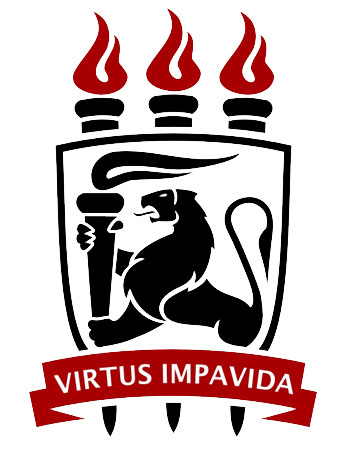 REQUERIMENTO PARA VACÂNCIA POR POSSE EM OUTRO CARGO INACUMULÁVEL__________________________________________________________________________________ servidor(a)SIAPE nº ____________________, cargo de _______________________________________________________,lotado(a) no(a) _____________________________________, ramal _______________, Nasc._____/____/_____,RG _________________, CPF _______________________, e-mail __________________________________, Endereço _____________________________________________________________________ Nº ___________,Complemento _________________ Bairro __________________________ Cidade ________________________Estado __________ CEP__________________ Fone / Celular _________________________________________,Requer que seja declarada a VACÂNCIA do seu cargo na UFPE, em virtude de POSSE EM OUTRO CARGO INACUMULÁVEL no(a) _______________________________________________ a partir de  ____/ ____/ ____, (_________________________________________________________________________________)(Escrever a data da vacância por extenso)nos termos do Art. 33, inciso VIII, da Lei 8.112/90.Anexar os seguintes documentos:Comprovante de vinculação ao novo cargo: cópia da publicação da portaria de nomeação no Diário Oficial do ente ou do termo de posse;Cópias do documento oficial com foto (RG, CNH, Passaporte etc.) e CPFDeclaração de bens ou cópia da declaração do imposto de renda (completa e com recibo de entrega);Se for o caso, cópias da procuração e do documento oficial com foto (RG, CNH, Passaporte etc.) do procurador.Se você possui plano de saúde vinculado a UFPE, comunicar seu desligamento a DQV, sala 142.Nestes Termos,Pede DeferimentoRecife, _______ de __________________ de ________________________________________________________                        	    	 (Assinatura do(a) requerente)Ciente. Declaro que o(a) requerente não responde processo administrativo disciplinar.À DDP/ CPC, para providências.Em _______/_______/_______Assinatura do chefe imediato ou superior hierárquico do(a) requerente)